ПРИКАЗ № г. Петропавловск – Камчатский	                              2019 годаВ целях реализации государственной программы Камчатского края «Развитие экономики и внешнеэкономической деятельности Камчатского края», утвержденной постановлением Правительства Камчатского края от 29.11.2013 № 521-ППРИКАЗЫВАЮ:Внести в приложение к приказу Агентства инвестиций и предпринимательства Камчатского края от 30.07.2018 № 158-п «Об утверждении Порядка предоставления грантов субъектам малого предпринимательства на создание малой инновационной компании» (далее – Порядок) следующие изменения:часть 3 дополнить пунктом 9 следующего содержания:«9) оплата сделок с физическими лицами, за исключением приобретения транспортных средств, спецтехники, недвижимого имущества, сельскохозяйственных животных.»;в части 7 исключить слова «Заявки принимаются в рабочие дни, с понедельника по четверг с 9.00 часов до 12.30 часов и с 13.30 часов до 17.00 часов местного времени, по пятницам с 9.00 часов до 13.00 часов местного времени.»;часть 23 изложить в следующей редакции:«23. Субсидия предоставляется путем перечисления денежных средств Агентством на расчетный счет СМП в течение 10 рабочих дней с момента заключения договора о предоставлении субсидии.»;В 1 абзаце части 30 слова «В договоре о предоставлении субсидии» заменить на слова «В случаях, предусмотренных договором о предоставлении субсидии,»;в приложении 1 к Порядку:часть 5 исключить;дополнить частью 11 в следующей редакции:«11. Копии следующих документов:- проекта освоения лесов, согласованного Агентством лесного хозяйства и охраны животного мира Камчатского края (при реализации проектов на землях лесного фонда);- документов, подтверждающих согласование с КГБУ «Природный парк «Вулканы Камчатки» (при реализации проектов на землях указанного учреждения);- документов, подтверждающих согласование с Северо-Восточным ТУ «Росрыболовства» (при реализации проектов в водоохраной зоне).»;в приложение 2 к приложению 2 Порядка внести следующие изменения:заменить дату «26.06.2006» на дату «27.07.2006»;заменить слова «(заполняется учредителями и руководителем юридического лица)» на слова «(заполняется руководителем юридического лица)».Разместить настоящий приказ на официальном сайте исполнительных органов государственной власти Камчатского края в сети Интернет: www.kamgov.ru.Опубликовать настоящий приказ в официальном печатном издании Губернатора и Правительства Камчатского края «Официальные ведомости».Настоящий приказ вступает в силу через 10 дней после дня его официального опубликования. И.о. Руководителя 		    С.В. Названов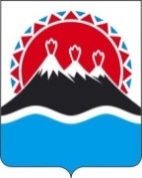 АГЕНТСТВО ИНВЕСТИЦИЙ И ПРЕДПРИНИМАТЕЛЬСТВА КАМЧАТСКОГО КРАЯО внесении изменений в приложение к приказу Агентства инвестиций и предпринимательства Камчатского края от 30.07.2018 № 158-п «Об утверждении Порядка предоставления грантов субъектам малого предпринимательства на создание малой инновационной компании»